EXPEDICIÓN A AMÉRICA LATINAGuatemalaMi itinerario. En Guatemala quiero visitar:En la maleta llevo… Comida típica, fruta y verdura que quiero comprar en un mercado guatemalteco: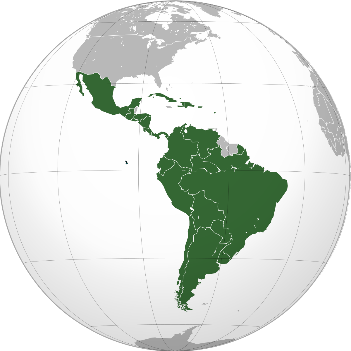 País:   GuatemalaNombre:Otros miembrosde la expedición:Información básicaPaís:   GuatemalaNombre:Otros miembrosde la expedición:Información básica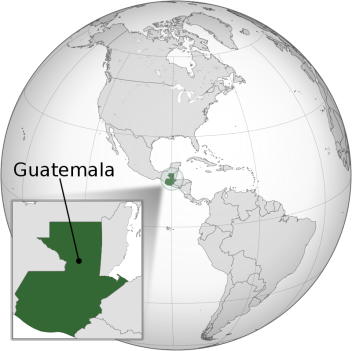 Geografía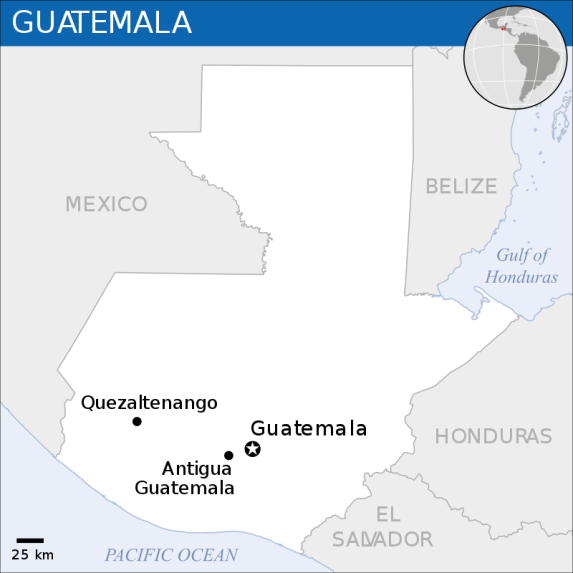 Fuente: https://bit.ly/2wrzY3aGeografíaFuente: https://bit.ly/2wrzY3aTerritorioÁrea total: 
108 889 km2PoblaciónNúmero de habitantes: 17, 4 millones (2021)Capital: Ciudad de GuatemalaOtras ciudades:Puerto Barrios, Cobán Huehuetenango, FloresBandera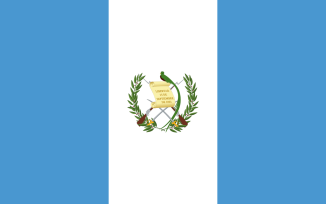 GeografíaFuente: https://bit.ly/2wrzY3aGeografíaFuente: https://bit.ly/2wrzY3aTerritorioÁrea total: 
108 889 km2PoblaciónNúmero de habitantes: 17, 4 millones (2021)Capital: Ciudad de GuatemalaOtras ciudades:Puerto Barrios, Cobán Huehuetenango, FloresEscudo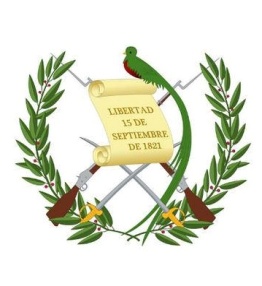 SociedadSociedadDiversidad culturalPueblos indígenas, p. ej. los achií, akateco, awakatecoEl Parque Nacional Tikal, Patrimonio Cultural de la Humanidad (UNESCO)Diversidad culturalPueblos indígenas, p. ej. los achií, akateco, awakatecoEl Parque Nacional Tikal, Patrimonio Cultural de la Humanidad (UNESCO)CulturaCulturaMiguel Ángel Asturias, Premio Nobel de LiteraturaRigoberta Menchú, Premio Nobel de la Paz Roberto González Goyri, pintor, escultor y muralistaGaby Moreno, cantautora	Miguel Ángel Asturias, Premio Nobel de LiteraturaRigoberta Menchú, Premio Nobel de la Paz Roberto González Goyri, pintor, escultor y muralistaGaby Moreno, cantautora	Fiestas y tradiciones:Fiestas y tradiciones:Día de Todos Santos, Festival Folklorico el "Rabin Ajau" en CobánDía de Todos Santos, Festival Folklorico el "Rabin Ajau" en CobánAtractivos turísticos:Atractivos turísticos:Lago de AtitlánSemuc ChampeyCastillo de San Felipe de Lara Río DulceLago de AtitlánSemuc ChampeyCastillo de San Felipe de Lara Río DulceCuriosidades:Curiosidades:Películas: Ixcanul, Nuestras madres, La lloronaPelículas: Ixcanul, Nuestras madres, La llorona